زانكۆی سه‌ڵاحه‌دین-هه‌ولێر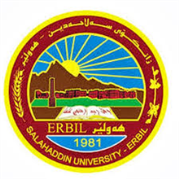 كۆلێژی:به‌شی:ژمێریاری                                                  فۆرمی سه‌روانه‌ی زێده‌كی مامۆستایان                                      مانگی: نیسانڕۆژ/ كاتژمێر8:30-9:309:30-10:3010:30-11:3011:30-12:3012:30-1:301:30-2:302:30-3:303:30-4:304:30-5:30شەممەیەك شەممەالصرف 2بالصرف 2بالصرف 2أالصرف 2أدوو شەممەالصرف 2بالصرف 2أ النحو 4أ النحو 4بسێ شەممەچوار شەممەالنحو 4بالنحو 4أالصرف 2أالصرف 2بپێنج شەممەڕۆژڕۆژڕێكه‌وتتیۆری تیۆری پراكتیكیژمارەی سەروانەڕۆژڕێكه‌وتتیۆری پراكتیكیژمارەی سەروانەشەممەشەممەشەممە9/ 4یەك شەمەیەك شەمە3/44یەك شەمە10/ 44دوو شەمەدوو شەمە4/ 44دوو شەمە11/ 44سێ شەمەسێ شەمە5/ 4سێ شەمە12/ 4چوار شەمەچوار شەمە6/ 44چوار شەمە13/ 44پێنج شەمەپێنج شەمە7/ 4پێنج شەمە14/ 4 سه‌رپه‌رشتی پرۆژه‌ی ده‌رچونسه‌رپه‌رشتی پرۆژه‌ی ده‌رچونسه‌رپه‌رشتی پرۆژه‌ی ده‌رچون5سه‌رپه‌رشتی پرۆژه‌ی ده‌رچونسه‌رپه‌رشتی پرۆژه‌ی ده‌رچون5كۆى كاتژمێره‌كانكۆى كاتژمێره‌كانكۆى كاتژمێره‌كان1717كۆى كاتژمێره‌كانكۆى كاتژمێره‌كان1717ڕۆژڕۆژڕێكه‌وتتیۆری تیۆری پراكتیكیژمارەی سەروانەڕۆژڕێكه‌وتتیۆری پراكتیكیژمارەی سەروانەشەممەشەممە16/ 4شەممە23/ 4یەك شەمەیەك شەمە17/ 44یەك شەمە24/ 44دوو شەمەدوو شەمە18/ 44دوو شەمە25/ 44سێ شەمەسێ شەمە19/ 4سێ شەمە26/ 4چوار شەمەچوار شەمە20/ 44چوار شەمە27/ 44پێنج شەمەپێنج شەمە21/ 4پێنج شەمە28/ 4سه‌رپه‌رشتی پرۆژه‌ی ده‌رچونسه‌رپه‌رشتی پرۆژه‌ی ده‌رچونسه‌رپه‌رشتی پرۆژه‌ی ده‌رچون5سه‌رپه‌رشتی پرۆژه‌ی ده‌رچونسه‌رپه‌رشتی پرۆژه‌ی ده‌رچون5كۆى كاتژمێره‌كانكۆى كاتژمێره‌كانكۆى كاتژمێره‌كان1717كۆى كاتژمێره‌كانكۆى كاتژمێره‌كان1717ڕۆژڕێكه‌وتتیۆری پراكتیكیژمارەی سەروانەناوی مامۆستا: د. بروين فتاح عباسنازناوی زانستی: ماموستابەشوانەى ياسايى: بەشوانەی هەمواركراو: ته‌مه‌ن: 54كۆی سەروانە: 68هۆكاری دابه‌زینی نیساب: 1/ تجاوز العمر                                    2 /عضو لجنة الصحة والسلامة في الكلية .ناوی مامۆستا: د. بروين فتاح عباسنازناوی زانستی: ماموستابەشوانەى ياسايى: بەشوانەی هەمواركراو: ته‌مه‌ن: 54كۆی سەروانە: 68هۆكاری دابه‌زینی نیساب: 1/ تجاوز العمر                                    2 /عضو لجنة الصحة والسلامة في الكلية .ناوی مامۆستا: د. بروين فتاح عباسنازناوی زانستی: ماموستابەشوانەى ياسايى: بەشوانەی هەمواركراو: ته‌مه‌ن: 54كۆی سەروانە: 68هۆكاری دابه‌زینی نیساب: 1/ تجاوز العمر                                    2 /عضو لجنة الصحة والسلامة في الكلية .ناوی مامۆستا: د. بروين فتاح عباسنازناوی زانستی: ماموستابەشوانەى ياسايى: بەشوانەی هەمواركراو: ته‌مه‌ن: 54كۆی سەروانە: 68هۆكاری دابه‌زینی نیساب: 1/ تجاوز العمر                                    2 /عضو لجنة الصحة والسلامة في الكلية .ناوی مامۆستا: د. بروين فتاح عباسنازناوی زانستی: ماموستابەشوانەى ياسايى: بەشوانەی هەمواركراو: ته‌مه‌ن: 54كۆی سەروانە: 68هۆكاری دابه‌زینی نیساب: 1/ تجاوز العمر                                    2 /عضو لجنة الصحة والسلامة في الكلية .ناوی مامۆستا: د. بروين فتاح عباسنازناوی زانستی: ماموستابەشوانەى ياسايى: بەشوانەی هەمواركراو: ته‌مه‌ن: 54كۆی سەروانە: 68هۆكاری دابه‌زینی نیساب: 1/ تجاوز العمر                                    2 /عضو لجنة الصحة والسلامة في الكلية .ناوی مامۆستا: د. بروين فتاح عباسنازناوی زانستی: ماموستابەشوانەى ياسايى: بەشوانەی هەمواركراو: ته‌مه‌ن: 54كۆی سەروانە: 68هۆكاری دابه‌زینی نیساب: 1/ تجاوز العمر                                    2 /عضو لجنة الصحة والسلامة في الكلية .شەممەناوی مامۆستا: د. بروين فتاح عباسنازناوی زانستی: ماموستابەشوانەى ياسايى: بەشوانەی هەمواركراو: ته‌مه‌ن: 54كۆی سەروانە: 68هۆكاری دابه‌زینی نیساب: 1/ تجاوز العمر                                    2 /عضو لجنة الصحة والسلامة في الكلية .ناوی مامۆستا: د. بروين فتاح عباسنازناوی زانستی: ماموستابەشوانەى ياسايى: بەشوانەی هەمواركراو: ته‌مه‌ن: 54كۆی سەروانە: 68هۆكاری دابه‌زینی نیساب: 1/ تجاوز العمر                                    2 /عضو لجنة الصحة والسلامة في الكلية .ناوی مامۆستا: د. بروين فتاح عباسنازناوی زانستی: ماموستابەشوانەى ياسايى: بەشوانەی هەمواركراو: ته‌مه‌ن: 54كۆی سەروانە: 68هۆكاری دابه‌زینی نیساب: 1/ تجاوز العمر                                    2 /عضو لجنة الصحة والسلامة في الكلية .ناوی مامۆستا: د. بروين فتاح عباسنازناوی زانستی: ماموستابەشوانەى ياسايى: بەشوانەی هەمواركراو: ته‌مه‌ن: 54كۆی سەروانە: 68هۆكاری دابه‌زینی نیساب: 1/ تجاوز العمر                                    2 /عضو لجنة الصحة والسلامة في الكلية .ناوی مامۆستا: د. بروين فتاح عباسنازناوی زانستی: ماموستابەشوانەى ياسايى: بەشوانەی هەمواركراو: ته‌مه‌ن: 54كۆی سەروانە: 68هۆكاری دابه‌زینی نیساب: 1/ تجاوز العمر                                    2 /عضو لجنة الصحة والسلامة في الكلية .ناوی مامۆستا: د. بروين فتاح عباسنازناوی زانستی: ماموستابەشوانەى ياسايى: بەشوانەی هەمواركراو: ته‌مه‌ن: 54كۆی سەروانە: 68هۆكاری دابه‌زینی نیساب: 1/ تجاوز العمر                                    2 /عضو لجنة الصحة والسلامة في الكلية .ناوی مامۆستا: د. بروين فتاح عباسنازناوی زانستی: ماموستابەشوانەى ياسايى: بەشوانەی هەمواركراو: ته‌مه‌ن: 54كۆی سەروانە: 68هۆكاری دابه‌زینی نیساب: 1/ تجاوز العمر                                    2 /عضو لجنة الصحة والسلامة في الكلية .یەك شەمەناوی مامۆستا: د. بروين فتاح عباسنازناوی زانستی: ماموستابەشوانەى ياسايى: بەشوانەی هەمواركراو: ته‌مه‌ن: 54كۆی سەروانە: 68هۆكاری دابه‌زینی نیساب: 1/ تجاوز العمر                                    2 /عضو لجنة الصحة والسلامة في الكلية .ناوی مامۆستا: د. بروين فتاح عباسنازناوی زانستی: ماموستابەشوانەى ياسايى: بەشوانەی هەمواركراو: ته‌مه‌ن: 54كۆی سەروانە: 68هۆكاری دابه‌زینی نیساب: 1/ تجاوز العمر                                    2 /عضو لجنة الصحة والسلامة في الكلية .ناوی مامۆستا: د. بروين فتاح عباسنازناوی زانستی: ماموستابەشوانەى ياسايى: بەشوانەی هەمواركراو: ته‌مه‌ن: 54كۆی سەروانە: 68هۆكاری دابه‌زینی نیساب: 1/ تجاوز العمر                                    2 /عضو لجنة الصحة والسلامة في الكلية .ناوی مامۆستا: د. بروين فتاح عباسنازناوی زانستی: ماموستابەشوانەى ياسايى: بەشوانەی هەمواركراو: ته‌مه‌ن: 54كۆی سەروانە: 68هۆكاری دابه‌زینی نیساب: 1/ تجاوز العمر                                    2 /عضو لجنة الصحة والسلامة في الكلية .ناوی مامۆستا: د. بروين فتاح عباسنازناوی زانستی: ماموستابەشوانەى ياسايى: بەشوانەی هەمواركراو: ته‌مه‌ن: 54كۆی سەروانە: 68هۆكاری دابه‌زینی نیساب: 1/ تجاوز العمر                                    2 /عضو لجنة الصحة والسلامة في الكلية .ناوی مامۆستا: د. بروين فتاح عباسنازناوی زانستی: ماموستابەشوانەى ياسايى: بەشوانەی هەمواركراو: ته‌مه‌ن: 54كۆی سەروانە: 68هۆكاری دابه‌زینی نیساب: 1/ تجاوز العمر                                    2 /عضو لجنة الصحة والسلامة في الكلية .ناوی مامۆستا: د. بروين فتاح عباسنازناوی زانستی: ماموستابەشوانەى ياسايى: بەشوانەی هەمواركراو: ته‌مه‌ن: 54كۆی سەروانە: 68هۆكاری دابه‌زینی نیساب: 1/ تجاوز العمر                                    2 /عضو لجنة الصحة والسلامة في الكلية .دوو شەمەناوی مامۆستا: د. بروين فتاح عباسنازناوی زانستی: ماموستابەشوانەى ياسايى: بەشوانەی هەمواركراو: ته‌مه‌ن: 54كۆی سەروانە: 68هۆكاری دابه‌زینی نیساب: 1/ تجاوز العمر                                    2 /عضو لجنة الصحة والسلامة في الكلية .ناوی مامۆستا: د. بروين فتاح عباسنازناوی زانستی: ماموستابەشوانەى ياسايى: بەشوانەی هەمواركراو: ته‌مه‌ن: 54كۆی سەروانە: 68هۆكاری دابه‌زینی نیساب: 1/ تجاوز العمر                                    2 /عضو لجنة الصحة والسلامة في الكلية .ناوی مامۆستا: د. بروين فتاح عباسنازناوی زانستی: ماموستابەشوانەى ياسايى: بەشوانەی هەمواركراو: ته‌مه‌ن: 54كۆی سەروانە: 68هۆكاری دابه‌زینی نیساب: 1/ تجاوز العمر                                    2 /عضو لجنة الصحة والسلامة في الكلية .ناوی مامۆستا: د. بروين فتاح عباسنازناوی زانستی: ماموستابەشوانەى ياسايى: بەشوانەی هەمواركراو: ته‌مه‌ن: 54كۆی سەروانە: 68هۆكاری دابه‌زینی نیساب: 1/ تجاوز العمر                                    2 /عضو لجنة الصحة والسلامة في الكلية .ناوی مامۆستا: د. بروين فتاح عباسنازناوی زانستی: ماموستابەشوانەى ياسايى: بەشوانەی هەمواركراو: ته‌مه‌ن: 54كۆی سەروانە: 68هۆكاری دابه‌زینی نیساب: 1/ تجاوز العمر                                    2 /عضو لجنة الصحة والسلامة في الكلية .ناوی مامۆستا: د. بروين فتاح عباسنازناوی زانستی: ماموستابەشوانەى ياسايى: بەشوانەی هەمواركراو: ته‌مه‌ن: 54كۆی سەروانە: 68هۆكاری دابه‌زینی نیساب: 1/ تجاوز العمر                                    2 /عضو لجنة الصحة والسلامة في الكلية .ناوی مامۆستا: د. بروين فتاح عباسنازناوی زانستی: ماموستابەشوانەى ياسايى: بەشوانەی هەمواركراو: ته‌مه‌ن: 54كۆی سەروانە: 68هۆكاری دابه‌زینی نیساب: 1/ تجاوز العمر                                    2 /عضو لجنة الصحة والسلامة في الكلية .سێ شەمەناوی مامۆستا: د. بروين فتاح عباسنازناوی زانستی: ماموستابەشوانەى ياسايى: بەشوانەی هەمواركراو: ته‌مه‌ن: 54كۆی سەروانە: 68هۆكاری دابه‌زینی نیساب: 1/ تجاوز العمر                                    2 /عضو لجنة الصحة والسلامة في الكلية .ناوی مامۆستا: د. بروين فتاح عباسنازناوی زانستی: ماموستابەشوانەى ياسايى: بەشوانەی هەمواركراو: ته‌مه‌ن: 54كۆی سەروانە: 68هۆكاری دابه‌زینی نیساب: 1/ تجاوز العمر                                    2 /عضو لجنة الصحة والسلامة في الكلية .ناوی مامۆستا: د. بروين فتاح عباسنازناوی زانستی: ماموستابەشوانەى ياسايى: بەشوانەی هەمواركراو: ته‌مه‌ن: 54كۆی سەروانە: 68هۆكاری دابه‌زینی نیساب: 1/ تجاوز العمر                                    2 /عضو لجنة الصحة والسلامة في الكلية .ناوی مامۆستا: د. بروين فتاح عباسنازناوی زانستی: ماموستابەشوانەى ياسايى: بەشوانەی هەمواركراو: ته‌مه‌ن: 54كۆی سەروانە: 68هۆكاری دابه‌زینی نیساب: 1/ تجاوز العمر                                    2 /عضو لجنة الصحة والسلامة في الكلية .ناوی مامۆستا: د. بروين فتاح عباسنازناوی زانستی: ماموستابەشوانەى ياسايى: بەشوانەی هەمواركراو: ته‌مه‌ن: 54كۆی سەروانە: 68هۆكاری دابه‌زینی نیساب: 1/ تجاوز العمر                                    2 /عضو لجنة الصحة والسلامة في الكلية .ناوی مامۆستا: د. بروين فتاح عباسنازناوی زانستی: ماموستابەشوانەى ياسايى: بەشوانەی هەمواركراو: ته‌مه‌ن: 54كۆی سەروانە: 68هۆكاری دابه‌زینی نیساب: 1/ تجاوز العمر                                    2 /عضو لجنة الصحة والسلامة في الكلية .ناوی مامۆستا: د. بروين فتاح عباسنازناوی زانستی: ماموستابەشوانەى ياسايى: بەشوانەی هەمواركراو: ته‌مه‌ن: 54كۆی سەروانە: 68هۆكاری دابه‌زینی نیساب: 1/ تجاوز العمر                                    2 /عضو لجنة الصحة والسلامة في الكلية .چوار شەمەناوی مامۆستا: د. بروين فتاح عباسنازناوی زانستی: ماموستابەشوانەى ياسايى: بەشوانەی هەمواركراو: ته‌مه‌ن: 54كۆی سەروانە: 68هۆكاری دابه‌زینی نیساب: 1/ تجاوز العمر                                    2 /عضو لجنة الصحة والسلامة في الكلية .ناوی مامۆستا: د. بروين فتاح عباسنازناوی زانستی: ماموستابەشوانەى ياسايى: بەشوانەی هەمواركراو: ته‌مه‌ن: 54كۆی سەروانە: 68هۆكاری دابه‌زینی نیساب: 1/ تجاوز العمر                                    2 /عضو لجنة الصحة والسلامة في الكلية .ناوی مامۆستا: د. بروين فتاح عباسنازناوی زانستی: ماموستابەشوانەى ياسايى: بەشوانەی هەمواركراو: ته‌مه‌ن: 54كۆی سەروانە: 68هۆكاری دابه‌زینی نیساب: 1/ تجاوز العمر                                    2 /عضو لجنة الصحة والسلامة في الكلية .ناوی مامۆستا: د. بروين فتاح عباسنازناوی زانستی: ماموستابەشوانەى ياسايى: بەشوانەی هەمواركراو: ته‌مه‌ن: 54كۆی سەروانە: 68هۆكاری دابه‌زینی نیساب: 1/ تجاوز العمر                                    2 /عضو لجنة الصحة والسلامة في الكلية .ناوی مامۆستا: د. بروين فتاح عباسنازناوی زانستی: ماموستابەشوانەى ياسايى: بەشوانەی هەمواركراو: ته‌مه‌ن: 54كۆی سەروانە: 68هۆكاری دابه‌زینی نیساب: 1/ تجاوز العمر                                    2 /عضو لجنة الصحة والسلامة في الكلية .ناوی مامۆستا: د. بروين فتاح عباسنازناوی زانستی: ماموستابەشوانەى ياسايى: بەشوانەی هەمواركراو: ته‌مه‌ن: 54كۆی سەروانە: 68هۆكاری دابه‌زینی نیساب: 1/ تجاوز العمر                                    2 /عضو لجنة الصحة والسلامة في الكلية .ناوی مامۆستا: د. بروين فتاح عباسنازناوی زانستی: ماموستابەشوانەى ياسايى: بەشوانەی هەمواركراو: ته‌مه‌ن: 54كۆی سەروانە: 68هۆكاری دابه‌زینی نیساب: 1/ تجاوز العمر                                    2 /عضو لجنة الصحة والسلامة في الكلية .پێنج شەمەناوی مامۆستا: د. بروين فتاح عباسنازناوی زانستی: ماموستابەشوانەى ياسايى: بەشوانەی هەمواركراو: ته‌مه‌ن: 54كۆی سەروانە: 68هۆكاری دابه‌زینی نیساب: 1/ تجاوز العمر                                    2 /عضو لجنة الصحة والسلامة في الكلية .ناوی مامۆستا: د. بروين فتاح عباسنازناوی زانستی: ماموستابەشوانەى ياسايى: بەشوانەی هەمواركراو: ته‌مه‌ن: 54كۆی سەروانە: 68هۆكاری دابه‌زینی نیساب: 1/ تجاوز العمر                                    2 /عضو لجنة الصحة والسلامة في الكلية .ناوی مامۆستا: د. بروين فتاح عباسنازناوی زانستی: ماموستابەشوانەى ياسايى: بەشوانەی هەمواركراو: ته‌مه‌ن: 54كۆی سەروانە: 68هۆكاری دابه‌زینی نیساب: 1/ تجاوز العمر                                    2 /عضو لجنة الصحة والسلامة في الكلية .ناوی مامۆستا: د. بروين فتاح عباسنازناوی زانستی: ماموستابەشوانەى ياسايى: بەشوانەی هەمواركراو: ته‌مه‌ن: 54كۆی سەروانە: 68هۆكاری دابه‌زینی نیساب: 1/ تجاوز العمر                                    2 /عضو لجنة الصحة والسلامة في الكلية .ناوی مامۆستا: د. بروين فتاح عباسنازناوی زانستی: ماموستابەشوانەى ياسايى: بەشوانەی هەمواركراو: ته‌مه‌ن: 54كۆی سەروانە: 68هۆكاری دابه‌زینی نیساب: 1/ تجاوز العمر                                    2 /عضو لجنة الصحة والسلامة في الكلية .ناوی مامۆستا: د. بروين فتاح عباسنازناوی زانستی: ماموستابەشوانەى ياسايى: بەشوانەی هەمواركراو: ته‌مه‌ن: 54كۆی سەروانە: 68هۆكاری دابه‌زینی نیساب: 1/ تجاوز العمر                                    2 /عضو لجنة الصحة والسلامة في الكلية .ناوی مامۆستا: د. بروين فتاح عباسنازناوی زانستی: ماموستابەشوانەى ياسايى: بەشوانەی هەمواركراو: ته‌مه‌ن: 54كۆی سەروانە: 68هۆكاری دابه‌زینی نیساب: 1/ تجاوز العمر                                    2 /عضو لجنة الصحة والسلامة في الكلية .سه‌رپه‌رشتی پرۆژه‌ی ده‌رچونسه‌رپه‌رشتی پرۆژه‌ی ده‌رچونناوی مامۆستا: د. بروين فتاح عباسنازناوی زانستی: ماموستابەشوانەى ياسايى: بەشوانەی هەمواركراو: ته‌مه‌ن: 54كۆی سەروانە: 68هۆكاری دابه‌زینی نیساب: 1/ تجاوز العمر                                    2 /عضو لجنة الصحة والسلامة في الكلية .ناوی مامۆستا: د. بروين فتاح عباسنازناوی زانستی: ماموستابەشوانەى ياسايى: بەشوانەی هەمواركراو: ته‌مه‌ن: 54كۆی سەروانە: 68هۆكاری دابه‌زینی نیساب: 1/ تجاوز العمر                                    2 /عضو لجنة الصحة والسلامة في الكلية .ناوی مامۆستا: د. بروين فتاح عباسنازناوی زانستی: ماموستابەشوانەى ياسايى: بەشوانەی هەمواركراو: ته‌مه‌ن: 54كۆی سەروانە: 68هۆكاری دابه‌زینی نیساب: 1/ تجاوز العمر                                    2 /عضو لجنة الصحة والسلامة في الكلية .ناوی مامۆستا: د. بروين فتاح عباسنازناوی زانستی: ماموستابەشوانەى ياسايى: بەشوانەی هەمواركراو: ته‌مه‌ن: 54كۆی سەروانە: 68هۆكاری دابه‌زینی نیساب: 1/ تجاوز العمر                                    2 /عضو لجنة الصحة والسلامة في الكلية .ناوی مامۆستا: د. بروين فتاح عباسنازناوی زانستی: ماموستابەشوانەى ياسايى: بەشوانەی هەمواركراو: ته‌مه‌ن: 54كۆی سەروانە: 68هۆكاری دابه‌زینی نیساب: 1/ تجاوز العمر                                    2 /عضو لجنة الصحة والسلامة في الكلية .ناوی مامۆستا: د. بروين فتاح عباسنازناوی زانستی: ماموستابەشوانەى ياسايى: بەشوانەی هەمواركراو: ته‌مه‌ن: 54كۆی سەروانە: 68هۆكاری دابه‌زینی نیساب: 1/ تجاوز العمر                                    2 /عضو لجنة الصحة والسلامة في الكلية .ناوی مامۆستا: د. بروين فتاح عباسنازناوی زانستی: ماموستابەشوانەى ياسايى: بەشوانەی هەمواركراو: ته‌مه‌ن: 54كۆی سەروانە: 68هۆكاری دابه‌زینی نیساب: 1/ تجاوز العمر                                    2 /عضو لجنة الصحة والسلامة في الكلية .كۆى كاتژمێره‌كانكۆى كاتژمێره‌كانكاتژمێر	XXX    دینار    دینارواژۆی مامۆستاسەرۆكی بەشڕاگری كۆلیژ